NORTH HARDIN HIGH SCHOOLSBDM REPORT
2015-2016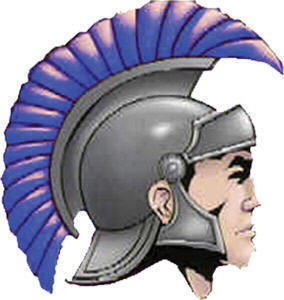 2015-16 NHHS SBDM MembershipSubcommittees / Areas the Council Chose to CoverGoals / Successes / Completion of ProjectsPurchasesStudent Success StoriesNORTH HARDIN HIGH SCHOOL801 S. Logsdon ParkwayRadcliff KY 40160(270) 351-31672015-2016SBDM COUNCIL MEMBERSParent MembersSub-Committees and Areas the Council Chose to CoverThe North Hardin Site-Based Council chose to cover those areas as outlined in the law and appropriate committees were established.  Assessment  Budget  Senior Class Steering  Comprehensive School Improvement  Curriculum   PBIS  Professional Development  School Climate/Communications  Technology   10.   Program Review  NHHS SBDM COMMITTEES
2015-2016AssessmentTanya CorderSusan Froedge,ChairAutumn JonesAlison LangleyJeff MayseyLaura McGrayLeah McGrayMichelle RussellBudgetMichelle BuehlerWhitney CarpenterMichaela CraigKristin HallAutumn JonesAlison LangleyBeth RootChris RoseKim ShepherdLisa SlavenBobbi Lynn ThompsonShanae Thompson					               Tonya VowelsComprehensive School Improvement Tanya CorderLeslie HallKatrina JohnsonAutumn JonesJeff MayseyBrady SouthwoodCurriculumTanya CorderLeah McGray		Debby WhelanCarl BakerTeri Lynn DandyBrian FroedgeKatrina JohnsonAutumn JonesSarah KirbyAlison LangleyKristi LynchTiffany MedleyChris RoseMichelle Russell,ChairValerie SkillmanShanae ThompsonTonya VowelsPBISJeff Lowman			Tory Addison	Chris Boozer		Jamie CheatwoodMike CoferPerry CreasonStephanie DowSteve FisherSusan FroedgeTina GrayLeslie HallAutumn Jones				Megan KinderAlison LangleyDan MahonLaura McGrayLeah McGrayMichelle RussellLisa SlavenNancy SmithJim StoneBrent ThompsonDebby WhelanProfessional DevelopmentTanya CorderDebi AikinAndrew BrowningAshley CraneDavid FredricksTonya GrayAutumn JonesLeah McGrayGlenn McKissicJamie OwenBrian PhillipsNathan QuesenberryMary RichardsonElsa SharlowNancy SmithBobbi Lynn ThompsonMary Ann VanceTonya VowelsTechnologyMichelle Smith				Gretchen BeardEric CarterScott HrebicikAlison LangleyLeah McGraySusan MillsDrew MurrayChris RoseAndrea Tackett				Donna Thomas Bobbi Lynn ThompsonTonya VowelsSenior SteeringSheena BreedingMichelle BuehlerAlan CampbellJosh CowleyCandice ElliotChuck GoodletLydia Insko GradyAutumn Jones Alison LangleyAuntwoin SmithMichelle SmithShanae ThompsonKatie WilsonProgram ReviewTara BurkheadWhitney CarpenterMichael ChancellorStephanie DowJessica GunbyKristin HallLydia Insko GradyAutumn JonesBeth RootLisa SlavenSchool Climate/CommunicationsMichelle BuehlerAmy BundyWhitney CarpenterJessica CoffmanTeri Lynn DandyTony GarrisonAlison Langley,ChairLaura McGrayLeah McGraySusan MillsSheila NewmanMichael RadfordStaci RiggsJim StoneTeresa SummersJames WebbShelia WilkinsonAcademic/School Day Successes for 2015-2016Interventions:Math CompassThis year, 100% of all students needing to make bench mark in math met it in our CCR math lab.  APEX Credit Recovery Lab411 students received half credits in our APEX credit recovery this year.  This is compared to 493 last year, however, we had significantly fewer students needing credit recovery this year.  Preliminary Assessment  dataBiology II EOC preliminary data indicates a 3% gainAlgebra II EOC scores indicate a 5% gainEnglish II EOC scores indicate a 1.4% drop.U.S. History EOC scores indicate a 9% drop.Preliminary ACT dataThis year our students increased our ACT average to 19.2, this is an increase from 18.7 last school year.  Goals for 2016-2017We will be very proactive in our hiring this year to secure the best teacher candidates available.  Our intervention classes will begin to focus more on the skills needed to pass the KOSSA test.  There will be an increase in the focus on standards based teaching/grading.  More focus on flipped model class rooms.  There will be evidence of higher-level questions in all classrooms. The emphasis will be on rigor (high level thinking) and student engagement.There will be evidence of maximum use of instructional time through bell-to-bell instruction.What's NewNorth Hardin continues to work through the renovation.  With the completion of our new stadium area focus has now moved to our cafeteria and kitchen area.    Structure!  We are consistently working to provide a more structured environment for our students to learn and our staff to teach.  We will continue to monitor our halls, classes, and other areas to increase the level of structure in our building.   Learning ChecksLearning checks continue to be written and utilized at the freshman level in math and reading to ensure teaching techniques are measured based on student learning.  Learning checks will also be written and utilized for all End of Course Assessment classes.  New this year was our learning checks in our ACT assessed areas.  TECHNOLOGY PURCHASES: SCHOOL YEAR 2015-16Our technology purchases have been directed more towards tablets and Chromebooks so that our students can better utilize the web.  We continue to try to purchase classrooms sets so that teachers have the opportunity to "sign" them out of our media center for use.  NHHS did not have any school-wide fundraisers for 2015-2016Upon the recommendation of the school council, the following list of student accomplishments has been placed in the front pages of the 2016-17 Parent / Student Handbook. STUDENT ACCOMPLISHMENTS 2015-2016North Hardin is ranked number 46 overall among the state’s high schools. North Hardin scored distinguished for the first time in school history. NHHS is among the state’s 94th percentile of Kentucky high schools.North Hardin High School’s graduating class of 2016 will receive more than $4 million in scholarship money.It is estimated that North Hardin High School’s graduating class of 2016 will  receive a surplus of $250,000 in KEES money.(Kentucky Educational Excellence Scholarship)Five seniors were selected for the annual Book of Gold honors – Molly Emdee, Chris Heinrich, Breana Kenworthy, Dennis Rendleman, and Darren Sanders.Best Citizenship Awards –  Senior Boy-Kamrin Boone and Senior Girl-Jessica CarlottiTre’ Peterson, Sara Parlow, and Isaiah Kuamoo were selected to Govenor’s School For The Arts.Serenity Bailey, Gzeonie Hampton, Brooke Mahanna, Megan Reynolds, Christina Smith, and Elijah Wall were selected to The Governor’s Scholar Program.Evan Mahanna competed at the state archery competition.ACT 30 Point Club- Taren Fulk, Tyresha Gardner, Zachary Hook, Miguel Luna, Brooke Mahanna, Samantha Peters, and Ashlynn Tribble. Misaki Hall was selected as a violinist in the 2015-2016 Kentucky All-State Symphonic Orchestra.District Art Contest winners were Ashley Maupin-1st place-Sculpture, Michaila Barren-1st place-Acrylic Painting & Watercolor Painting, Michaela Cronin-3rd place –Painting, Rebekah Kirkland-2nd place-Printing/3rd place-Needlework/2nd place-Drawing, Justin Batts-2nd place –Computer Design, Keylee Parker-1st place-Computer Design/3rd place-Basketweaving, Arion Robinson-2nd place-Pottery &Ceramics, Renee Reynolds-3rd place-Potty & Ceramics, Sarah Hartwich-3rd Place-Computer Design. First place winners advanced to the State competition.The North Hardin Cheerleaders took 1st place at the Regional Competition and competed at state and national levels.Andrea Cummings was selected Sophomore of the Year for girls soccer.Chris McGregor was selected Area Co-Defensive Player of the year for boys soccer.FCCLA Region Winners were Brittany White-1st place-Focus on Children, Adriana Hughson-1st place-Early Childhood, Sarah Wiseman-2nd place-Job interview, Taliyah Lee-1st place-Food Innovations Junior, Mckenzie Rogers-3rd place-Food Innovations Senior, Tenisha Frey-1st place-Recycle Redesign, Keylee Parker-1st place-Fashion Construction.Girls golf team placed 3rd in the region tournament. Michaila Barren, and Lauren Saltsman qualified for the state tournament as individuals. STLP members competed at the state level-Dylan Mahanna-1st place-Aviation, Elrod Mulanay and Jason Sogan-1st place-Bench Challenge, Uriah Edwards-Top 10 in Cinemania, Sydney Coleman, Sabriy Muhammed, Jollie Griffith, Caleb Vinton, Brandon Morton, Eli Smith, and Alexis Jensen-2nd place-Newscast, Sabriy Muhammed-1st place-Digital Art, Zaria Bahonon-2nd place-Digital Art.Kyle Gatrost and Dylan Mahanna received National ROTC Scholarships to Embry-Riddle Aeronautical University.NHHS Marching Band won class 2A Regional Champion at the Bands of America Championship Regionals.Noah Martin won the Kentucky Second District 2016 Congressional Art Competition.Brittany Laramore and Tenisha Frey competed at FCCLA Nationals and brought home gold.North Hardin students contributed over 5,000 non-perishable food items for the JROTC Christmas food drive, assembling 50+ baskets for delivery to NH families in need.Hunter Yates, Brandon Holt, Roderick Harris, Isaiah Harris, and Brandon Johnson competed at the state swim meet in the 400 freestyle relay.Hanna Lowman, Allie Sutton, Addison Sutton, and Alyssa Dowdell competed in the state tennis tournament.Marcus Dixon placed 1st in the NAACP Martin Luther King essay contest for the second year in a row.Brandon Leak, Raymond Williams, LaCorey Roberson, Issac Nichols, and Brendan Becker competed at the state wrestling tournament. The NHHS Marching Band performed at the 2015 Macy’s Thanksgiving Day Parade in New York City.Boys and Girls Track teams won their region tournaments and competed at state.NHHS VEX team 4104A-Cameron Skirvin, Jalen Woods, and Evan Barotza won the Owen County Regional VEX Event. The team also won the Driver Skills portion of the State Championship competition.North Hardin Wind Symphony received an invitation to perform at the 69th Annual Midwest Clinic in Chicago. Only five high school bands from across the world were invited to attend.The NHHS KYA-Allie Sutton received the Outstanding Delegate Award.Christina Luce was selected as the Star Spangled Banner Soloist for the opening session at the KHSAA Boys State Basketball Tournament in Lexington.Misaki Hall, and Josh Edwards were selected to All-State Band Cameron Martin was chosen to be the NHHS student representative for the Beyond the Dot Leadership Conference sponsored by Berea College.Zach Hockenberry received the Marine Corp Scholarship to Purdue University.Nearly 160 students participated in the annual Day of Service. The group volunteered at nineteen different sites within the community.The following students earned a 4.0 GPA: Spencer Ames, Annika Barber, Camryn Becker, Teresia Buissereth, Hannah Carlotti, Aaron Cayabyab, Andrew Corder, Elizabeth Croghan, Haley Davis, Kyle Fowler, Christopher Gray, Regan Guenther, Brendan Halbur, Josiah Holsomback, Ashleigh Hoter, Emily Johnson, Jangelia Johnson, Emily Kensing, Alexandra Lawson, Lesleigh Lowman, Anna Martin, Breanna McGuffin, Amelia McNew, Jenna Mitchell, Marliese Muchmore, Jordan Murrah, Sierra Osborn, Evan Park, Jennifer Perez, Alexa Posey, Domenick Pousard, Lauren Rollerson, Oriana Salazar, Jacob Smith, Michaela Snyder, Jordan Stoner,  Juanita Thacker, Bethany Trotta, Megan Bewley, Samantha Boswell, Alyssa Dowdell, Brittney DeLawrence, Kayla Firsich, Sarah Flury, Laura Fortin, Ellyanna Gomez, Daysia Hampton, Kyle Hansbro, Ethan Heath, Brittany Mather, Jeimarie Morales, Jacob Moss, Scott Nelson, Wendy Ni, Hunter Serna, Allie Sutton, Joshua Wagner, Bryanna Walhood, Makayla Allen, Adan Arrevalo, Serenity Bailey, Brenden Becker, Anthony Casper, Brianna Clifford, Hannah Cusimano, Ina Dimova, Keith Fowler, Tyresha Gardner, Katherine Howard, Dionna Hudson, Carolline Kaplenstein, Hannah Lowman, Brooke Mahanna, Martin Marlin, Brooke Marlow, Sarah Parlow, Megan Reynolds, Jayde Sheroan, Elijah Wall, Sarah Wiseman, Alissa Avramis, John Michael Babauta, Robert Briggs, Jessica Carlotti, Tyler Davison, Molly Emdee, Tenisha Frey, Tyler Hancock, Angel Harris, Roderick Harris, Sarah Hartwich, Samantha Heighter, Allison Hohenstein, Brandon Johnson, Brianna Johnson, Breana Kenworthy, Marissa Kiely, Mabelle Lewellen, Kyle Mitchell, Jeixlet Nunez Valentin, Erykah Ochoa, Faith Peet, Dennis Rendleman, Karlie Richardson, Jericha Salvante, Michael Sargent, Sarah Spadie, Myla Williams, Idania Willocks, and Deanndra Wood.North Hardin High School’s graduating class of 2016 will receive an estimated $4.5 million in scholarships!On Assessment Scores, North Hardin scored Distinguished for the first time in school history.North Hardin continued to raise our EOC scores in two of four areas, with another significant increase in Math..North Hardin improved our ACT scores for the second year in a roll.  The North Hardin football team made it into post season play.The North Hardin mens basketball won the district title.  The North Hardin ladies track received runner up in the KHSAA state tournament.North Hardin had 22 students that earned Work Ethic Certification.  Frank Williams419 LaVista DriveRineyville, KY  40162Fm_williams@hotmail.comElizabeth Atcher301 Brangers Ln.Elizabethtown, KY  42701eatcher@cecilianbank.comToni Graves79 Lachey Ct.Rineyville, KY  40162Tg-graves@hotmail.comDavid Bollinger1226 Greenview LaneRadcliff, KY 40160dabollinger@gmail.comAdministratorsLonnie DennisLonnie.Dennis@hardin.kyschools.us  Josh CowleyJosh.Cowley@hardin.kyschools.usTeachersAlison LangleyAlison.Langley@hardin.kyschools.us Katrina JohnsonKatrina.Johnson@hardin.kyschools.usWhitney CarpenterWhitney.Carpenter@hardin.kyschools.usAutumn JonesAutumn.Jones@hardin.kyschools.us Valerie SkillmanValerie.Skillman@hardin.kyschools.usMichelle RussellMichelle.Russell@hardin.kyschools.us